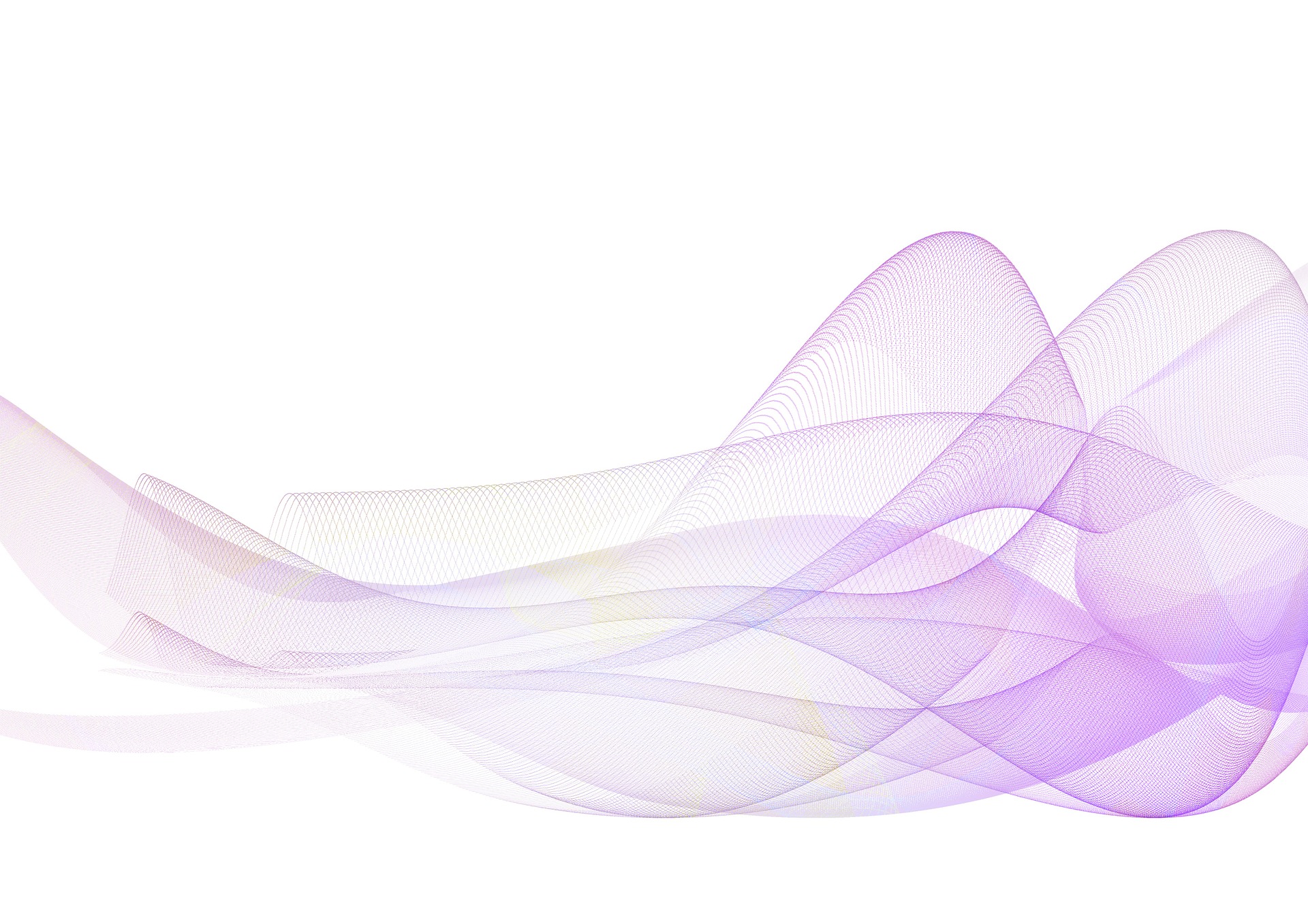 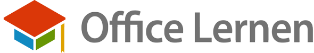 JanuarJanuarJanuarJanuarFebruarFebruarFebruarFebruar	März		März		März	AprilAprilAprilMaiMaiMaiJuniJuniJuni1FrNeujahr                 11MoKW 511MoKW 91Do1SaTag der Arbeit 1Di2Sa22Di22Di2Fr           Karfreitag2So2Mi3So33Mi33Mi3Sa3MoKW 18   3DoFronleichnam4MoKW 144Do44Do4SoOstern4Di4Fr5Di55Fr55Fr5MoOstermontag KW 145Mi5Sa6MiHeilige Drei Könige66Sa66Sa6Di6Do6So7Do77So77So7Mi7Fr7MoKW 238Fr88MoKW 688MoKW 108Do8Sa8Di9Sa99Di99Di9Fr9SoMuttertag9Mi10So1010Mi1010Mi10Sa10MoKW 1910Do11MoKW 21111Do1111Do11So11Di11Fr12Di1212Fr1212Fr12MoKW 1512Mi12Sa13Mi1313Sa1313Sa13Di13DoChristi Himmelfahrt13So14Do1414So1414So14Mi14Fr14MoKW 2415Fr1515MoKW 71515MoKW 1115Do15Sa15Di16Sa1616Di1616Di16Fr16So16Mi17So1717Mi1717Mi17Sa17MoKW 2017Do18MoKW 31818Do1818Do18So18Di18Fr19Di1919Fr1919Fr19MoKW 1619Mi19Sa20Mi2020Sa2020Sa20Di20Do20So21Do2121So2121So21Mi21Fr21MoKW 2522Fr2222MoKW 82222MoKW 1222Do22Sa22Di23Sa2323Di2323Di23Fr23SoPfingsten23Mi24So2424Mi2424Mi24Sa24MoPfingstmontagKW 2124Do25MoKW 42525Do2525Do25So25Di25Fr26Di2626Fr2626Fr26MoKW 17   26Mi26Sa27Mi2727Sa2727Sa27Di27Do27So28Do2828So2828So28Mi28Fr28MoKW 2629Fr2929MoKW 1329Do29Sa29Di30Sa3030Di30Fr30So30Mi31So3131Mi31MoKW 22JuliJuliJuliAugustAugustAugustSeptemberSeptemberSeptemberOktoberOktoberOktoberNovemberNovemberNovember	Dezember		Dezember		Dezember	1Do1So1Mi1Fr1MoAllerheiligenKW 441Mi2Fr2MoKW 312Do2Sa2Di2Do3Sa3Di3Fr3SoTag der Dt. Einheit3Mi3Fr4So4Mi4Sa4MoKW 404Do4Sa5MoKW 27   5Do5So5Di5Fr5So6Di6Fr6MoKW 366Mi6Sa6MoKW 497Mi7Sa7Di7Do7So7Di8Do8So8Mi8Fr8MoKW 458Mi9Fr9MoKW 329Do9Sa9Di9Do10Sa10Di10Fr10So10Mi10Fr11So11Mi11Sa11MoKW 4111Do11Sa12MoKW 2812Do12So12Di12Fr12So13Di13Fr13MoKW 3713Mi13Sa13MoKW 5014Mi14Sa14Di14Do14So14Di15Do15So15Mi15Fr15MoKW 4615Mi16Fr16MoKW 3316Do16Sa16Di16Do17Sa17Di17Fr17So17Mi17Fr18So18Mi18Sa18MoKW 4218Do18Sa19MoKW 2919Do19So19Di19Fr19So20Di20Fr20MoKW 3820Mi20Sa20MoKW 5121Mi21Sa21Di21Do21So21Di22Do22So22Mi22Fr22MoKW 4722Mi23Fr23MoKW 3423Do23Sa23Di23Do24Sa24Di24Fr24So24Mi24FrHeiligabend25So25Mi25Sa25MoKW 4325Do25SaWeihnachten 26MoKW 3026Do26So26Di26Fr26SoWeihnachten27Di27Fr27MoKW 3927Mi27Sa27MoKW 5228Mi28Sa28Di28Do28So1 . Advent28Di29Do29So29Mi29Fr29MoKW 4829Mi30Fr30MoKW 3530Do30Sa30Di30Do31Sa31Di31So31Fr